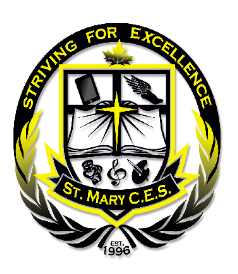 St. Mary Catholic Elementary School Scholastic Book Fair:Thursday, November 22 to Wednesday, November 28Monday, November 19th, 2018Dear Parents and Families,The Scholastic Book Fair is coming to St. Mary Catholic Elementary School! What better way to promote reading to our students than by supporting this important literary event.We invite your entire family to participate by purchasing the latest and greatest in children’s books. Your support of this vital literary event is a key part of helping us obtain new books and resources for our library and classrooms.You’ll find hundreds of quality books at our Book Fair with a wide assortment for all reading levels. Visit the Scholastic Book Fairs website at www.scholastic.ca/bookfairs to get more detailed information about these books. A Book Fair flyer will be coming home and it is a preview of only a FEW of the many books available to purchase at our Fair. The flyer also contains a special Event Draw ballot. Deposit the ballot before noon on Wednesday, November 28th and you could win $25 in books.  Please note that the book fair will be open during the parent/teacher interviews on Thursday evening and Friday, so please drop in to do some Christmas shopping.  Don’t forget to mark the Book Fair dates on your calendar! We look forward to seeing you during our Scholastic Book Fair and thank you, in advance, for supporting this great literary event. Thank you for believing in books and the impact of reading on your child’s future.Sincerely, Tina Alberelli - Teacher-LibrarianAnne Gasko - Library TechnicianBook Fair HoursThursday, November 22,	 9;00 to 12:00 and 1:00 to 8:00 *****Evening Christmas ShoppingFriday, November 23 		 9:00 to 12:00 and 1:00 to 3:30Monday, November 26	 9:00 to 12:00 and 1:00 to 3:30 Tuesday, November 27	 9:00 to 12:00 and 1:00 to 3:30Wednesday, November 28      9:00 to 12:00 and 1:00 to 2:00We accept credit, debit, and cheques made payable to St. Mary Catholic School